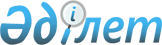 Об образовании избирательных участков по выборам Президента Республики Казахстан на территории Аягозского района
					
			Утративший силу
			
			
		
					Решение акима Аягозского района Восточно-Казахстанской области от 1 марта 2011 года N 02. Зарегистрировано управлением юстиции Аягозского района Департамента юстиции Восточно-Казахстанской области 14 марта 2011 года за N 5-6-131. Утратило силу - постановлением акимата Аягозского района от 04 мая 2011 года N 522

      Сноска. Утратило силу - постановлением акимата Аягозского района от 04.05.2011 N 522.      В соответствии с пунктами 1, 2 статьи 23 Конституционного Закона Республики Казахстан «О выборах в Республике Казахстан» и по согласованию с районной территориальной избирательной комиссией РЕШАЮ:



      1. Образовать избирательные участки по выборам Президента Республики Казахстан на территории Аягозского района согласно приложению к настоящему решению.

      2. Контроль за выполнением настоящего решения возложить на заместителя акима района С. Искакова.



      3. Настоящее решение вводится в действие по истечении десяти календарных дней после дня первого официального опубликования.      Временно исполняющий обязанности

      акима Аягозского района                         Т. Бозтаев

       Согласовано:      Председатель районной

      территориальной

      избирательной комиссии                         А. Мустафин 

 

                                                    01.03.2011 г.

Приложение к решению акима

от 01 марта 2011 года № 02 Границы избирательных участков

по Аягозскому району Избирательный участок № 305 Депо      г. Аягоз, Локомотивное депо, ул. Маженова 1, актовый зал депо, тел. 5-35-09.

      Границы: Гвардейская 1-16 дома, Ларшина 1-22 дома, Найманбаева 1-226 дома, Шакенова 1-187 дома, Пролетарская 1-14 дома, Маженова 1-49 дома, Желтоксан 1-369 дома, 6 пункт 5, 6, 7, 2а, 4а, 25а, 43а дома. Избирательный участок № 306 Амангельды      г. Аягоз, средняя школа им. Д. Бабатайулы, ул. Гагарина 20, здание средней школы им Д. Бабатайулы, тел. 3-15-40.

      Границы: Барак батыр 1-240 дома, Токсангазина 2-277 дома, Гагарина 2-160 чет. дома, Подгорная 1-171 дома, Амангельды 1-63 дома, Турганбаева 1-27 дома. Избирательный участок № 308 Жанауыл      г. Аягоз, средняя школа № 6, ул. Валиханова 2, здание СШ № 6, тел. 3-10-17.

      Границы: Полевая 1-12а дома, Адилбаева 1-45 дома, Би Боранбай  1а-79 дома, Отарбекова 1б-81 дома, Г. Шокымулы 1-73 дома, Тайкиманов 1/1-99/2 дома, Байгабылулы 1-32 дома. Избирательный участок № 309 ДЭУ      г. Аягоз, ДЭУ, ул. Валиханова 25 дом, здание КГП «Аягоз жолдары», тел. 3-04 38.

      Границы: Сатпаева 1/1-40/2 дома, Матросова 1-10 дома, 9 мкр. дома 15-16-17, 9 мкр. дом 19 - 16 кв. двухэтажный дом, 9 мкр. 9 барачных домов 1-10 кв, Шантемисов 1/1-12 дома, Джамбула 63-93 дома, Сейфуллина 95-124 дома, Б. Момышулы 145-163 нечетные дома, С. Жунусова 3-15 дома, Железнодор. пер. 3-10 дома, Ш. Валиханова 22а, 32, 34, 33, 31, 30, 49, 47, 43, 45, 51, 53 дома, Кулсейтова 1-51 дома, подстанция № 24 двухквартирный дом, № 24 кв. 1-11 дома, Кудерина 107А-107Б-109, 109А, 109Б, 111, 113, 113А, 130, 156 дома, Самен Сайдаш Жолдасовых 3-52 дома. Избирательный участок № 311 Казахстан      г. Аягоз, средняя школа им. К. Бозтаева, ул. Танирбергенова 67, здание СШ им. К. Бозтаева, тел. 5-35-48.

      Границы: Б. Момышулы 109-141 неч. дома, Алтынсарина 90-116 дома, Б. Момышулы 78-146 чет. дома, Дюсенова 130-148 чет. дома, 71-83 неч. дома, Макеева 11, 13, 15, 17, 19, 21, 21а, 19а, 23, 25, 45, 47а, 55, 55а, 12, 14, 16 барач. дома, Танирбергенова 54–82 чет. дома, 49, 51, 53 неч. дома, Ч. Валиханова 1 кв. 4, 1, 2, 4, 5, 6, 7, 7а, 8, 9, 10, 11 дома, Аканаева неч. 69-103а, чет. 40, 42, 44, 44а дома, Сибирский пер. 3-12 дома, Мамбетова 43–88 дома, Гагарина 162-216 дома, Барак батыра 241а -296 дома, Кажымукан - все дома, Нефтебаза 1-12 дома, Богенбай батыра 4-20 дома. Избирательный участок № 312 Абай      г. Аягоз, средняя школа № 1, ул. Ауэзова 23 дом, здание СШ № 1.

      Границы: Ауэзова 1-76 дома, Ауэзова № 6, 8, 9, 12, 13, 30 дома, Алтынсарина 43-115 нечет. дома, Б. Абая № 31 дом, Богенбай батыра 32 дом, Б. Абая № 29, 24, 24а, 22, 32 чет. дома, Шакарима 33-96 дома, Кудерина 9-105 подряд, 133а, 133б дома, Сергазина 1-128 дома, Сейфуллина 38-96 чет. дома, Кудерина № 29 дом, Актамберды 42, 44, 46, 48 дома. Избирательный участок № 313 Орталык      г. Аягоз, рай. дом культуры, ул. Б. Абая 12, здание районного дома культуры, тел. 3-26-29.

      Границы: Б. Момышулы 64-76, 76а, неч. 81-107 дома, Алтынсарина 54, 54а, 88 чет. дома, Танирбергенова 26-52 чет., 43, 45, 45а неч. дома, Дюсенова 57-69 неч. дома, 108-128 чет. дома, Мамбетова 32-66 чет., 27-41 неч. дома, Макеева 1, 3, 5, 7, 9, 11, 39, 41, 2, 4, 6, 8, 10, 12, 14, 16, 18, 22, 24, 26 дома, Аканаева 67-68 дома, Бульвар Абая 18, 20 дома, Богенбай батыр 3 дом. Избирательный участок № 315 Мектеп      г. Аягоз, средняя школа № 3, ул. Б. Абая 17, здание СШ № 3.

      Границы: Алтынсарина 1-44 дома, Актамберды: 20, 26, 28, 30 дома, неч. 23, 29, 33, 37 дома, Б. Момышулы 1-79 неч., 2-56 чет. дома, Б. Абая 21, 23 дома, Габбасова 15-50 дома, Болатова 1-64 дома, Курмангазы 1-60 дома, Саметова 1-79 дома, Водосточная 1-70 дома, Искакова 14-90 чет. дома, Янушкеевича 18-80 дома, Зеленый переул. 1-19 дома, Аканаева 30, 32, 34, 36, 38 чет. дома, 1-61 неч. дома, Оспанова 1-22 дома. Избирательный участок № 316 Актамберды      г. Аягоз, СШ № 7, ул. Б. Абая 15, здание СШ № 7.

      Границы: Коммунальная 3-26 дома, Янушкеевича 2-18 дома, Сулейменова 11/2-49 неч., 2-36 чет. дома, Дуйсенова 13-41 неч., 36-92, 102 чет. дома, Танирбергенова 2/2-24 чет. дома, 1-31 неч. дома, Мамбетова 1-19 неч., 2-30 чет. дома, Актамберды 1-17 неч., 2-14 чет. дома, Аканаева 2-28 чет. дома, Актюбинская 2-72 чет. дома, 1-57 неч. дома, Габбасова 1-13 дома, Искакова 2-12 чет. дома. Избирательный участок № 317 Жамбыл      г. Аягоз, городская гимназия, ул. Актамберды 76, здание городской гимназии, тел. 3-50-26.

      Границы: Актамберды 62, 66, 78, 80, 82, 84, 86 дома, Маметова 1-22а, 24а дома, Сейфуллина 1-31 неч., 2-36 чет. дома, Панфилова 1-31 дома, Джамбула 1-20 дома, Рахимова 10, 14, 14а, 16 дома, Б. Абая 49, 53, 59, 59а, 61, 63, 65 дома, Шакарима 1-36 дома. Избирательный участок № 319 Айгыз      г. Аягоз, средняя школа № 5, ул. Байтурсынова 22, здание СШ № 5, тел. 3-26-72.

      Границы: Дуйсенова 1-11 неч. дома, 2-36 чет. дома, Кошкимбаева 2 а-251 дома, Нугманова 1-62 дома, Маяковского 1-44 дома, Енбекшилер 1-65 дома, Д. Нурпейсова 1-31 дома, Чкалова 1-25 дома, Бигельдинова 2-25 дома, Дуйсенгазина 1-82 дома, Радионова 1-55 дома, Искакова 1-79 неч. дома, Байтурсынова 1-84 дома, Горького 1-44 дома, Шынгожа батыр 1-52 дома, Сулейменова 38-60 чет. дома, 51-67 неч. дома, Молдагулова 1-136 дома. Избирательный участок № 320 Лицей      г. Аягоз, Казахский лицей, ул. Кабанбай батыра 23, здание Казахского лицея, тел. 3-56-90.

      Границы: Терешковой 11-96 дома, Апрошкина 1а-16а дома, Зенина 2-29 дома, Терликбаева 3-38 дома, Токтарова 1-34 дома, Титакова 1-34 дома, Шайханкари 1-45 дома, Чубартауский 2-19 дома, Оспанова 23-48 дома, Молдагулова 137-171 дома, Мангазбаева 1/1-60а дома, Школьная 1-16 а дома, Курмангали Халид 1-66 дома, Бектыбаева 1-12 дома, Байтурсынова 85-110 дома, Актамберды 41-79а дома, Мерей-Байшашева 2-74 дома, Нугманова 61, 63, 63А, 65, 67, 69, 64, 66 дома, М. Сарсембаева 4-36 дома, Дюсенбаева 3-70 дома, С. Оразалинова дом, Шакерова 1-32 дома, Даутбергенова 1-19 дома. Избирательный участок № 323 Аурухана      г. Аягоз, Аягозская рай. больница, ул. Рахимова 1, здание районной больницы, тел. 3-55-46.

      Границы: Аталыкова 3-48 дома, Б. Абая 52-54, 56, 58, 60, 62 дома, Сейфуллина 35-93 неч. дома, Джамбула 21-61, 22а, 22б, 24а, 24б дома, Маметова 9а-52а, 9а, 9б, 9в, 19а, 15в, 33а, 35, 68 дома, Кабанбай батыр подряд, Панфилова 30-72 чет., 33а-69 неч. дома, Рахимова 1-31 неч. дома. Избирательный участок № 324 Егизкызыл      г. Аягоз, разъезд Егизкызыл, контора разъезда.

      Границы: Егизкызыл, Акдала, № 21, Алтынколат, Айгыржал разьезды. Избирательный участок № 325 Жыланды      г. Аягоз, разъезд Жыланды, контора разъезда.

      Границы: Жыланды, Темекли, Кошкентал, Жыргалы, № 22,24,27 разъезды. Избирательный участок № 326 Южный      г. Аягоз, Южный городок, СШ № 4, тел. в/комм, здание СШ № 4.

      Границы: Дома южного городка, 3 км, Заезжий двор здание. Избирательный участок № 327 В/ч 10810      г. Аягоз, Южный городок, здание в/ч 10810.

      Границы: Территория в/ч 10810. Избирательный участок № 1154 В/ч 97616      г. Аягоз, Сергиопольский военный городок, здание в/ч 97616.

      Границы: Территория в/ч 97616. Избирательный участок № 1138 ИВС      г. Аягоз, Танирбергенова 68, здание ГРОВД, ИВС, тел. 3-00-48.

      Границы: здание ИВС. Избирательный участок № 330 Актогай 1      с. Актогай, ул. Жибек Жолы 56, здание СШ № 8.

      Границы: СМП в северной части поселка, 2-ауыл на юге. Избирательный участок № 331 Актогай 2      с. Актогай, ул Абая 1а, здание СШ. 

      Границы: от северной части 2-го ауыла до военного городка, на юге улицы Гагарина, Дружбы, Маметовой, Сейфуллина, Абая, Момышулы, 3-ауыл, раз-Жаксыбулак, Шолкызыл. Избирательный участок № 333 Тарбагатай      с. Тарбагатай, здание СШ, тел. 93-2-91.

      Границы: село Тарбагатай и прилегающие зимовки. Избирательный участок № 334 Малтугел      с. Малтугел, здание медпункта, тел. 93-2-81.

      Границы: село Малтугел и прилегающие зимовки. Избирательный участок № 335 Акшокы      с. Акшокы, здание начальной школы, тел. 93-2-93.

      Границы: село Акшокы и прилегающие зимовки. Избирательный участок № 336 Орта-арал      с. Орта-арал, здание начальной школы, тел. 93-2-90.

      Границы: село Орта-арал и прилегающие зимовки. Избирательный участок № 337 Актубек      с. Актубек, здание начальной школы, тел. 97-2-43.

      Границы: село Актубек и прилегающие зимовки. Избирательный участок № 338 Акши      с. Акши, здание средней школы, тел. 97-2-36.

      Границы: село Акши и прилегающие зимовки. Избирательный участок № 339 Сарыарка      с. Сарыарка, здание акимата, тел. 3-36-30.

      Границы: село Сарыарка и прилегающие зимовки. Избирательный участок № 340 Акшауле      с. Акшауле, здание средней школы.

      Границы: село Акшауле и прилегающие зимовки. Избирательный участок № 341 Карабулак      с. Карабулак, здание начальной школы.

      Границы: село Карабулак и прилегающие зимовки. Избирательный участок № 342 Ай      с. Ай, здание начальной школы.

      Границы: село Ай и прилегающие зимовки. Избирательный участок № 343 Мынбулак      с. Мынбулак, здание средней школы.

      Границы: село Мынбулак и прилегающие зимовки. Избирательный участок № 344 Актас      с. Актас, здание начальной школы.

      Границы: село Актас и прилегающие зимовки. Избирательный участок № 345 Кайынды      с. Кенколат, здание начальной школы.

      Границы: село Кенколат, Ескенебулак и прилегающие зимовки. Избирательный участок № 346 Шынкожа      с. Шынкожа, здание дома культуры.

      Границы: село Шынкожа и прилегающие зимовки. Избирательный участок № 347 Толенды      с. Толенды, здание бывшей конторы.

      Границы: село Толенды и прилегающие зимовки. Избирательный участок № 348 Каражал      с. Каражал, здание начальной школы.

      Границы: село Каражал и прилегающие зимовки. Избирательный участок № 349 Карауыл      с. Карауыл, здание начальной школы.

      Границы: село Карауыл и прилегающие зимовки. Избирательный участок № 350 Майлин      с. Майлин, здание сельского клуба.

      Границы: село Майлин и прилегающие зимовки. Избирательный участок № 351 Топар      с. Топар, здание начальной школы.

      Границы: село Топар, Карабулак и прилегающие зимовки. Избирательный участок № 352 Акшатау      с. Акшатау, здание средней школы.

      Границы: село Акшатау и прилегающие зимовки. Избирательный участок № 353 Акклет      с. Акклет, здание начальной школы.

      Границы: село Акклет и прилегающие зимовки. Избирательный участок № 354 Калгуты      с. Калгуты, здание начальной школы.

      Границы: село Калгуты и прилегающие зимовки. Избирательный участок № 355 Коныртау      с. Коныртау, здание начальной школы.

      Границы: село Коныртау и прилегающие зимовки. Избирательный участок № 356 Мамырсу      с. Мамырсу, здание средней школы тел. 2-21-57.

      Границы: село Мамырсу и прилегающие зимовки. Избирательный участок № 357 Бозай      с. Бозай, здание средней школы.

      Границы: село Бозай, Батпак и прилегающие зимовки. Избирательный участок № 358 Копа      с. Копа, здание средней школы.

      Границы: село Копа и прилегающие зимовки. Избирательный участок № 359 Каракум      с. Каракум, здание начальной школы.

      Границы: село Каракум и прилегающие зимовки. Избирательный участок № 360 Тансык      ст. Тансык, здание станции.

      Границы: ст. Тансык, Акбулак, Жузагаш, разъезд № 30. Избирательный участок № 361 Тарлаулы      с. Тарлаулы, здание дома культуры.

      Границы: село Тарлаулы и прилегающие зимовки. Избирательный участок № 362 Козы-Баян      с. Копа, здание начальной школы.

      Границы: село Копа и прилегающие зимовки. Избирательный участок № 363 Оркен      с. Оркен, здание средней школы.

      Границы: село Оркен и прилегающие зимовки. Избирательный участок № 364 Карагаш      с. Карагаш, здание клуба.

      Границы: село Карагаш и прилегающие зимовки. Избирательный участок № 365 Айгыз      с. Айгыз, здание средней школы.

      Границы: село Айгыз и прилегающие зимовки. Избирательный участок № 366 Коксала      с. Коксала, здание начальной школы.

      Границы: село Коксала и прилегающие зимовки. Избирательный участок № 367 Бидайык      с. Бидайык, здание средней школы.

      Границы: село Бидайык и прилегающие зимовки. Избирательный участок № 368 Мадениет      с. Мадениет, здание средней школы.

      Границы: село Мадениет и прилегающие зимовки. Избирательный участок № 369 Емелтау      с. Емелтау, здание средней школы

      Границы: село Емелтау и прилегающие зимовки. Избирательный участок № 370 Косагаш      с. Косагаш, здание клуба.

      Границы: село Косагаш, Егындыбулак, Карабулак и прилегающие зимовки. Избирательный участок № 371 Баршатас      с. Баршатас, здание средней школы.

      Границы: село Баршатас и прилегающие зимовки. Избирательный участок № 372 Байкошкар      с. Байкошкар, здание средней школы.

      Границы: село Байкошкар и прилегающие зимовки. Избирательный участок № 373 Малкелды      с. Малкелды, здание средней школы.

      Границы: село Малкелды и прилегающие зимовки. Избирательный участок № 374 Жорга      с. Жорга, здание бывшей школы.

      Границы: село Жорга и прилегающие зимовки.
					© 2012. РГП на ПХВ «Институт законодательства и правовой информации Республики Казахстан» Министерства юстиции Республики Казахстан
				